2024 елга, 2025 һәм 2026 еллар план чорына Татарстан Республикасы Алексеевск муниципаль районының Родники авыл җирлеге бюджеты турында         РФ Бюджет кодексы һәм муниципаль район Уставының 92 маддәсенә таянып        Татарстан Республикасы Алексеевск муниципаль районының Родники авыл җирлеге Советы карар итте:1. 2024 елга Татарстан Республикасы Алексеевск муниципаль районы Родники авыл җирлеге бюджетының төп характеристикаларын түбәндәгечә расларга:1.1. Татарстан Республикасы Алексеевск муниципаль районы Родники авыл җирлеге бюджеты керемнәренең фаразлана торган гомуми күләмен 1831,9 мең.сум;1.2. Татарстан Республикасы Алексеевск муниципаль районы Родники авыл җирлеге бюджеты чыгымнарының гомуми күләме 1831,9мең.сум.1.3. Татарстан Республикасы Алексеевск муниципаль районы Родники авыл җирлеге бюджеты кытлыгы 2024 елга нульгә тигез.2. 2025 һәм 2026 еллар план чорына Татарстан Республикасы Алексеевск муниципаль районы Родники авыл җирлеге бюджетының төп характеристикаларын түбәндәгечә расларга:2.1 2025 елга Татарстан Республикасы Алексеевск муниципаль районы Родники авыл җирлеге бюджеты керемнәренең фаразлана торган гомуми күләме 1884,7 мең. сум һәм 2026 елга 1914,9 мең.сум;2.2 Татарстан Республикасы Алексеевск муниципаль районы Родники авыл җирлеге бюджеты чыгымнарының гомуми күләме:- 2025 елга 1884,7 мең сум күләмендә, шул исәптән шартлы рәвештә расланган чыгымнар-47,1 мең сум;- 2026 елга 1914,9 мең сум күләмендә, шул исәптән шартлы рәвештә расланган чыгымнар-95,7 мең сум.2.3 Татарстан Республикасы Алексеевск муниципаль районының Родники авыл җирлеге бюджеты кытлыгы 2025 елга һәм 2026 елга нульгә тигез.3.2024 елга, 2025 һәм 2026 еллар план чорына Татарстан Республикасы Алексеевск муниципаль районының Родники авыл җирлеге бюджеты кытлыгын финанслау чыганакларын әлеге карарга 1 нче кушымта нигезендә расларга.4. Татарстан Республикасы Алексеевск муниципаль районы Родники авыл җирлегенең 2025 елның 1 гыйнварына муниципаль эчке бурычының нульле әһәмияткә ия югары чиген, шул исәптән Алексеевск муниципаль районы Родники авыл җирлегенең муниципаль гарантияләре буенча югары чиген, нульле әһәмияткә ия булуын расларга.5. Татарстан Республикасы Алексеевск муниципаль районы Родники авыл җирлегенең 2026 елның 1 гыйнварына муниципаль эчке бурычының нульле әһәмияткә ия югары чиген, шул исәптән Алексеевск муниципаль районы Родники авыл җирлегенең муниципаль гарантияләре буенча югары чиген, нульле әһәмияткә ия булуын расларга.6. Татарстан Республикасы Алексеевск муниципаль районы Родники авыл җирлегенең 2027 елның 1 гыйнварына муниципаль эчке бурычының нульле әһәмияткә ия югары чиген, шул исәптән Алексеевск муниципаль районы Родники авыл җирлегенең муниципаль гарантияләре буенча югары чиген, нульле әһәмияткә ия булуын расларга. 7. Татарстан Республикасы Алексеевск муниципаль районының Родники авыл җирлеге бюджетында 2024 елга һәм 2025 һәм 2026 еллар план чорына керемнәрнең фаразлана торган күләмнәрен әлеге карарга 2 нче кушымта нигезендә исәпкә алырга.8. Бюджет ассигнованиеләрен 2024 елга, 2025 һәм 2026 еллар план чорына бюджет чыгымнары классификациясе төрләре төркемнәренең бүлекләре һәм бүлекчәләре, максатчан статьялары буенча бүлүне әлеге карарга 3 нче кушымта нигезендә расларга.9. 2024 елга, 2025 һәм 2026 еллар план чорына Татарстан Республикасы Алексеевск муниципаль районы Родники авыл җирлеге бюджеты чыгымнарының ведомство структурасын әлеге карарга 4 нче кушымта нигезендә расларга.10. Җирлекләрнең бюджет тәэмин ителешен тигезләүгә дотацияләр күләмен расларга 2024 елга 261,4 мең сум күләмендә, 2025 елга 313,4 мең сум күләмендә, 2026 елга 346 мең сум күләмендә11. Җирлекләр бюджетларының балансын тәэмин итү чараларына ярдәм итү өчен җирлекләр бюджетларына дотацияләр күләмен расларга 2024 елга 6,8 мең сум күләмендә, 2025 елга 7,6 мең сум күләмендә, 2026 елга 2,2 мең сум күләмендә 12. Алексеевск муниципаль районының Родники авыл җирлеге Советы 2024 елда муниципаль хезмәткәрләрнең, шулай ук Алексеевск муниципаль районы Родники авыл җирлегенең һәм Алексеевск муниципаль районы Родники авыл җирлегенең муниципаль казна учреждениеләре хезмәткәрләренең санын арттыруга китерә торган карарларны, мондый карарлар кабул итү очракларыннан тыш, Алексеевск муниципаль районының Родники авыл җирлегенең җирле үзидарә органнарына, Алексеевск муниципаль районы Родники  авыл җирлегенең муниципаль казна учреждениеләренә яңа функцияләр яисә вәкаләтләр бирү белән бәйле рәвештә кабул ителә алмый.           13. Татарстан Республикасы Финанс министрлыгының Алексеевск районы буенча казначылык Департаментының территориаль бүлеге төзелгән килешүләргә ярашлы рәвештә Татарстан Республикасы Алексеевск муниципаль районы Родники авыл җирлеге бюджетын үтәү буенча аерым функцияләрне башкара.                     14. Алексеевск муниципаль районы Родники  авыл җирлеге бюджетының 2024 елның 1 гыйнварына Алексеевск муниципаль районының Родники авыл җирлеге исеменнән төзелгән 2023 елда түләнергә тиешле товарлар белән тәэмин итүгә, эшләр башкаруга, хезмәт күрсәтүләргә муниципаль контрактлар бирү өчен файдаланылмаган бюджет ассигнованиеләре суммасыннан артмаган күләмдә калган акчалар күләме, аларны бирү максатчан билгеләнеше булган, җирле бюджет акчаларын алучыларның акчалата йөкләмәләрен түләү өчен кирәкле сумма чикләрендә гамәлгә ашырылган, әлеге бюджетара трансфертлар, юридик затларга субсидияләр бирүгә бюджет ассигнованиеләре булган Алексеевск муниципаль районы Родники авыл җирлеге бюджетыннан авыл җирлекләренә башка бюджетара трансфертлар бирүгә бюджет ассигнованиеләре 2023 елда аларны бирү сумма чикләрендә башкарылды, субсидияләр алучыларның акчалата йөкләмәләрен түләү өчен кирәкле булган, аларны финанс белән тәэмин итү чыганагы булып күрсәтелгән субсидияләр булган, 2024 елда Алексеевск муниципаль районының Родники авыл җирлеге башкарма комитеты тарафыннан тиешле карар кабул ителгән очракта күрсәтелгән максатларга тиешле бюджет ассигнованиеләрен арттыруга җибәрелә.     15.Бу карар 2024 елның 1 гыйнварыннан үз көченә керә.Родники авыл җирлеге Башлыгы                                                                             Яковлева Е.А.Алексеевск муниципаль районы                                   Родники авыл җирлеге                                                             Советының «20» ноябрь 2023 ел № 43 карарына 1 нче кушымтаТаблица 12024 елга Татарстан Республикасы Алексеевск муниципаль районы Родники авыл җирлеге бюджеты дефицитын финанслау чыганаклары.   мең сум      Родники авыл җирлеге Башлыгы                                                                             Яковлева Е.А.Таблица 22025-2026 елларга Татарстан Республикасы Алексеевск муниципаль районы Родники авыл җирлеге бюджеты дефицитын финанслау чыганаклары             мең сум      Родники авыл җирлеге Башлыгы                                                                             Яковлева Е.А.Алексеевск муниципаль районы                                   Родники авыл җирлеге                                                             Советының «20» ноябрь 2023 ел № 43 карарына 2 нче кушымта	Таблица 22025-2026 елга Родники авыл җирлеге бюджеты чыгымнарыныңведомство структурасыСОВЕТ РОДНИКОВСКОГО СЕЛЬСКОГО ПОСЕЛЕНИЯАЛЕКСЕЕВСКОГО МУНИЦИПАЛЬНОГО РАЙОНАРЕСПУБЛИКИ ТАТАРСТАН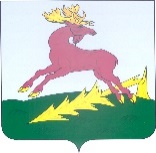 ТАТАРСТАН РЕСПУБЛИКАСЫАЛЕКСЕЕВСКМУНИЦИПАЛЬ РАЙОНЫНЫҢРОДНИКИ АВЫЛҖИРЛЕГЕ  СОВЕТЫРЕШЕНИЕ20.11.2023с. Родники                КАРАР                № 43Күрсәткеч кодыКүрсәткеч атамасыСумма01 00 00 00 00 0000 000Бюджет кытлыгын эчке финанслау чыганаклары0,001 05 00 00 00 0000 000Бюджет акчаларын исәпкә алу счетларында калдык акчаларны үзгәртү0,001 05 00 00 00 0000 500Бюджетларның калдык акчаларын арттыру- 1831,901 05 02 00 00 0000 500Бюджетларның калдык башка акчаларын арттыру- 1831,901 05 02 01 00 0000 500Бюджетларның калдык башка акча средсволарын арттыру- 1831,901 05 02 01 05 0000 510Алексеевск муниципаль районы бюджетының калдык башка акчаларын арттыру- 1831,901 05 00 00 00 0000 600Бюджетларның калдык акчаларын киметү1831,901 05 02 00 00 0000 600Бюджетларның калдык башка акчаларын киметү1831,901 05 02 01 00 0000 600Бюджетларның калдык башка акчаларын киметү1831,901 05 02 01 05 0000 610Алексеевск муниципаль районы бюджетының калдык башка акчаларын киметү1831,9Күрсәткеч кодыКүрсәткеч атамасыСуммаСуммаКүрсәткеч кодыКүрсәткеч атамасы2025 ел2026 ел01 00 00 00 00 0000 000Бюджет кытлыгын эчке финанслау чыганаклары0,00,001 05 00 00 00 0000 000Бюджет акчаларын исәпкә алу счетларында калган акчаларны үзгәртү0,00,001 05 00 00 00 0000 500Бюджетларның калган акчаларын арттыру-1884,7-1914,901 05 02 00 00 0000 500Бюджетларның калдык башка акчаларын арттыру-1884,7-1914,901 05 02 01 00 0000 500Бюджетларның калдык башка акчаларын арттыру-1884,7-1914,901 05 02 01 05 0000 510Алексеевск муниципаль районы бюджетының калдык башка акчаларын арттыру-1884,7-1914,901 05 00 00 00 0000 600Бюджетларның калган акча калдыкларын киметү1884,71914,901 05 02 00 00 0000 600Бюджетларның калган акча калдыкларын киметү1884,71914,901 05 02 01 00 0000 600Бюджетларның калган башка акча калдыкларын киметү1884,71914,901 05 02 01 05 0000 610Алексеевск муниципаль районы бюджетының калдык башка акчаларын киметү1884,71914,9Таблица 12024 елга Татарстан Республикасы Алексеевск муниципаль районы Родники авыл җирлеге бюджетының фаразлана торган керемнәре күләмнәре2024 елга Татарстан Республикасы Алексеевск муниципаль районы Родники авыл җирлеге бюджетының фаразлана торган керемнәре күләмнәре2024 елга Татарстан Республикасы Алексеевск муниципаль районы Родники авыл җирлеге бюджетының фаразлана торган керемнәре күләмнәре2024 елга Татарстан Республикасы Алексеевск муниципаль районы Родники авыл җирлеге бюджетының фаразлана торган керемнәре күләмнәре2024 елга Татарстан Республикасы Алексеевск муниципаль районы Родники авыл җирлеге бюджетының фаразлана торган керемнәре күләмнәре2024 елга Татарстан Республикасы Алексеевск муниципаль районы Родники авыл җирлеге бюджетының фаразлана торган керемнәре күләмнәре2024 елга Татарстан Республикасы Алексеевск муниципаль районы Родники авыл җирлеге бюджетының фаразлана торган керемнәре күләмнәре2024 елга Татарстан Республикасы Алексеевск муниципаль районы Родники авыл җирлеге бюджетының фаразлана торган керемнәре күләмнәре2024 елга Татарстан Республикасы Алексеевск муниципаль районы Родники авыл җирлеге бюджетының фаразлана торган керемнәре күләмнәре2024 елга Татарстан Республикасы Алексеевск муниципаль районы Родники авыл җирлеге бюджетының фаразлана торган керемнәре күләмнәре   мең сум         мең сум      АтамасыКерем кодыКерем коды2024 ел2024 елАтамасыКерем кодыКерем коды2024 ел2024 елСАЛЫМ ҺӘМ САЛЫМ БУЛМАГАН КЕРЕМНӘР1 00 00000 00 0000 0001 00 00000 00 0000 0001 563,701 563,70ТАБЫШКА САЛЫМНАР, КЕРЕМНӘР1 01 00000 00 0000 0001 01 00000 00 0000 000171,70171,70Физик затлар кеременә салым1 01 02000 01 0000 1101 01 02000 01 0000 110171,70171,70МИЛЕККӘ САЛЫМНАР1 06 00000 00 0000 0001 06 00000 00 0000 0001 392,001 392,00Физик затлар милкенә салым1 06 01000 10 0000 1101 06 01000 10 0000 110112,00112,00Җир салымы1 06 06000 10 0000 1101 06 06000 10 0000 1101 280,001 280,00ТҮЛӘҮСЕЗ КЕРЕМНӘР2 00 00000 00 0000 0002 00 00000 00 0000 000268,20268,20РФ бюджет системасының башка бюджетларыннан кире кайтарылмый торган керемнәр2 02 00000 00 0000 0002 02 00000 00 0000 000268,20268,20Муниципаль берәмлекләр бюджетларына дотацияләр2 02 10000 00 0000 1502 02 10000 00 0000 150268,20268,20БАРЛЫК КЕРЕМНӘР1 831,901 831,90Таблица 22025-2026 елга Татарстан Республикасы Алексеевск муниципаль районы Родники авыл җирлеге бюджетының фаразлана торган керемнәре күләмнәре2025-2026 елга Татарстан Республикасы Алексеевск муниципаль районы Родники авыл җирлеге бюджетының фаразлана торган керемнәре күләмнәре2025-2026 елга Татарстан Республикасы Алексеевск муниципаль районы Родники авыл җирлеге бюджетының фаразлана торган керемнәре күләмнәре2025-2026 елга Татарстан Республикасы Алексеевск муниципаль районы Родники авыл җирлеге бюджетының фаразлана торган керемнәре күләмнәреМең сум      АтамасыКерем кодыПлан чорыПлан чоры2025 ел2026 елСАЛЫМ ҺӘМ САЛЫМ БУЛМАГАН КЕРЕМНӘР1 00 00000 00 0000 0001 563,701 566,70ТАБЫШКА САЛЫМНАР, КЕРЕМНӘР1 01 00000 00 0000 000171,70171,70Физик затлар кеременә салым1 01 02000 01 0000 110171,70171,70МИЛЕККӘ САЛЫМНАР1 06 00000 00 0000 0001 392,001 395,00Физик затлар милкенә салым1 06 01000 10 0000 110112,00115,00Җир салымы1 06 06000 10 0000 1101 280,001 280,00ТҮЛӘҮСЕЗ КЕРЕМНӘР2 00 00000 00 0000 000321,00348,20РФ бюджет системасының башка бюджетларыннан кире кайтарылмый торган керемнәр2 02 00000 00 0000 000321,00348,20Муниципаль берәмлекләр бюджетларына дотацияләр2 02 10000 00 0000 150321,00348,20БАРЛЫК КЕРЕМНӘР1 884,701 914,90Алексеевск муниципаль районы Родники авыл җирлеге Алексеевск муниципаль районы Родники авыл җирлеге Алексеевск муниципаль районы Родники авыл җирлеге Алексеевск муниципаль районы Родники авыл җирлеге Советының «20» 11. 2023 ел Советының «20» 11. 2023 ел Советының «20» 11. 2023 ел Советының «20» 11. 2023 ел № 43 карарына 3 нче кушымта№ 43 карарына 3 нче кушымта№ 43 карарына 3 нче кушымта№ 43 карарына 3 нче кушымта№ 43 карарына 3 нче кушымта№ 43 карарына 3 нче кушымтаТаблица 12024  елга Татарстан Республикасы Алексеевск муниципаль  районы Родники авыл җирлеге бюджеты чыгымнары классификациясенең бүлекләре һәм бүлекчәләре, максатчан маддәләре, чыгымнар төрләре төркемнәре буенча бюджет ассигнованиеләрен бүлү	2024  елга Татарстан Республикасы Алексеевск муниципаль  районы Родники авыл җирлеге бюджеты чыгымнары классификациясенең бүлекләре һәм бүлекчәләре, максатчан маддәләре, чыгымнар төрләре төркемнәре буенча бюджет ассигнованиеләрен бүлү	2024  елга Татарстан Республикасы Алексеевск муниципаль  районы Родники авыл җирлеге бюджеты чыгымнары классификациясенең бүлекләре һәм бүлекчәләре, максатчан маддәләре, чыгымнар төрләре төркемнәре буенча бюджет ассигнованиеләрен бүлү	2024  елга Татарстан Республикасы Алексеевск муниципаль  районы Родники авыл җирлеге бюджеты чыгымнары классификациясенең бүлекләре һәм бүлекчәләре, максатчан маддәләре, чыгымнар төрләре төркемнәре буенча бюджет ассигнованиеләрен бүлү	2024  елга Татарстан Республикасы Алексеевск муниципаль  районы Родники авыл җирлеге бюджеты чыгымнары классификациясенең бүлекләре һәм бүлекчәләре, максатчан маддәләре, чыгымнар төрләре төркемнәре буенча бюджет ассигнованиеләрен бүлү	2024  елга Татарстан Республикасы Алексеевск муниципаль  районы Родники авыл җирлеге бюджеты чыгымнары классификациясенең бүлекләре һәм бүлекчәләре, максатчан маддәләре, чыгымнар төрләре төркемнәре буенча бюджет ассигнованиеләрен бүлү	мең сум      НаименованиеРзПРЦСРВРсуммаГомум дәүләт эшләре011 116,10Муниципаль берәмлек башлыгының эшләве0102460,10Билгеләнгән функцияләр өлкәсендә җитәкчелек һәм идарә итү010299 0 00 00000460,10Муниципаль берәмлек башлыгы010299 0 00 02030460,10Дәүләт (муниципаль) органнары, казна учреждениеләре, бюджеттан тыш дәүләт фондлары белән идарә итү органнары функцияләрен үтәүне тәэмин итү максатларында персоналга түләү чыгымнары 010299 0 00 02030100460,10Башкарма органнар эшчәнлеге0104503,00Үзәк аппарат010499 0 00 02040503,00Дәүләт (муниципаль) органнары, казна учреждениеләре, бюджеттан тыш дәүләт фондлары белән идарә итү органнары функцияләрен үтәүне тәэмин итү максатларында персоналга түләү чыгымнары 010499 0 00 02040100363,90Дәүләт (муниципаль) ихтыяҗлары өчен товарлар сатып алу, эшләр башкару һәм хезмәтләр күрсәтү010499 0 00 02040200134,20Башка салымнар, җыемнар һәм башка түләүләр түләү010499 0 00 020408004,90Резерв фонды011116,00Башкарма комитетның резерв фонды 011199 0 00 0741116,00Башка бюджет ассигнованиеләре011199 0 00 0741180016,00Башка Гомумдәүләт мәсьәләләре0113137,002015-2022 елларга Алексеевск муниципаль районының коррупциягә каршы комплекслы программасы011399 0 00 020431,00Дәүләт (муниципаль) ихтыяҗлары өчен товарлар сатып алу, эшләр башкару һәм хезмәтләр күрсәтү011399 0 00 020432001,00Милеккә салым түләү 011399 0 00 02950136,00Оешмалар милкенә салым һәм җир салымын түләү011399 0 00 02950800136,00Торак-коммуналь хуҗалык05220,80Урамнарны яктырту0503Б1 000 78010Б1 000 78010162,80Дәүләт (муниципаль) ихтыяҗлары өчен товарлар сатып алу, эшләр башкару һәм хезмәтләр күрсәтү0503Б1 000 78010200162,80Төзекләндерү0503Б1 000 7805058,00Дәүләт (муниципаль) ихтыяҗлары өчен товарлар сатып алу, эшләр башкару һәм хезмәтләр күрсәтү0503Б1 000 7805020058,00Оешмалар милкенә салым һәм җир салымын түләү0503Б1 000 780508000,00Мәдәният, кинематография08478,10Мәдәният0801478,102019-2023 елларга Татарстан Республикасы Алексеевск муниципаль районында терроризмны һәм экстремизмны профилактикалау программасы080106 3 00 0000 006 3 00 0000 01,00"Терроризм һәм экстремизмны профилактикалау»төп чарасы080106 3 01 0000 006 3 01 0000 01,00Программа чараларын тормышка ашыру080106 3 01 1099 006 3 01 1099 01,00Дәүләт (муниципаль) ихтыяҗлары өчен товарлар сатып алу, эшләр башкару һәм хезмәтләр күрсәтү080106 3 01 1099 02001,00"2020-2025 елларга Алексеевск муниципаль районында мәдәниятне үстерү"муниципаль программасы080108 000 0000 0477,10"Клуб, концерт оешмалары һәм башкарма сәнгатьне үстерү"төп чарасы080108 401 0000 0477,10Клублар һәм мәдәни-ял үзәкләре эшчәнлеген тәэмин итү080108 401 4409 1477,10Дәүләт (муниципаль) органнары, казна учреждениеләре, бюджеттан тыш дәүләт фондлары белән идарә итү органнары функцияләрен үтәүне тәэмин итү максатларында персоналга түләүгә чыгымнар 080108 401 44091100128,50Дәүләт (муниципаль) ихтыяҗлары өчен товарлар сатып алу, эшләр башкару һәм хезмәтләр күрсәтү080108 401 44091200346,60Оешмалар милкенә салым һәм җир салымын түләү080108 401 440918002,00Тискәре трасфертлар1403990002086025116,90Барлык чыгымнар 1 831,90Таблица 22025-2026 елларга Татарстан Республикасы Алексеевск муниципаль   районы Родники авыл җирлеге бюджеты чыгымнары классификациясенең бүлекләре һәм бүлекчәләре, максатчан маддәләре, чыгымнар төрләре төркемнәре буенча бюджет ассигнованиеләрен бүлү2025-2026 елларга Татарстан Республикасы Алексеевск муниципаль   районы Родники авыл җирлеге бюджеты чыгымнары классификациясенең бүлекләре һәм бүлекчәләре, максатчан маддәләре, чыгымнар төрләре төркемнәре буенча бюджет ассигнованиеләрен бүлү2025-2026 елларга Татарстан Республикасы Алексеевск муниципаль   районы Родники авыл җирлеге бюджеты чыгымнары классификациясенең бүлекләре һәм бүлекчәләре, максатчан маддәләре, чыгымнар төрләре төркемнәре буенча бюджет ассигнованиеләрен бүлү2025-2026 елларга Татарстан Республикасы Алексеевск муниципаль   районы Родники авыл җирлеге бюджеты чыгымнары классификациясенең бүлекләре һәм бүлекчәләре, максатчан маддәләре, чыгымнар төрләре төркемнәре буенча бюджет ассигнованиеләрен бүлү2025-2026 елларга Татарстан Республикасы Алексеевск муниципаль   районы Родники авыл җирлеге бюджеты чыгымнары классификациясенең бүлекләре һәм бүлекчәләре, максатчан маддәләре, чыгымнар төрләре төркемнәре буенча бюджет ассигнованиеләрен бүлү2025-2026 елларга Татарстан Республикасы Алексеевск муниципаль   районы Родники авыл җирлеге бюджеты чыгымнары классификациясенең бүлекләре һәм бүлекчәләре, максатчан маддәләре, чыгымнар төрләре төркемнәре буенча бюджет ассигнованиеләрен бүлү2025-2026 елларга Татарстан Республикасы Алексеевск муниципаль   районы Родники авыл җирлеге бюджеты чыгымнары классификациясенең бүлекләре һәм бүлекчәләре, максатчан маддәләре, чыгымнар төрләре төркемнәре буенча бюджет ассигнованиеләрен бүлү2025-2026 елларга Татарстан Республикасы Алексеевск муниципаль   районы Родники авыл җирлеге бюджеты чыгымнары классификациясенең бүлекләре һәм бүлекчәләре, максатчан маддәләре, чыгымнар төрләре төркемнәре буенча бюджет ассигнованиеләрен бүлү2025-2026 елларга Татарстан Республикасы Алексеевск муниципаль   районы Родники авыл җирлеге бюджеты чыгымнары классификациясенең бүлекләре һәм бүлекчәләре, максатчан маддәләре, чыгымнар төрләре төркемнәре буенча бюджет ассигнованиеләрен бүлү2025-2026 елларга Татарстан Республикасы Алексеевск муниципаль   районы Родники авыл җирлеге бюджеты чыгымнары классификациясенең бүлекләре һәм бүлекчәләре, максатчан маддәләре, чыгымнар төрләре төркемнәре буенча бюджет ассигнованиеләрен бүлү2025-2026 елларга Татарстан Республикасы Алексеевск муниципаль   районы Родники авыл җирлеге бюджеты чыгымнары классификациясенең бүлекләре һәм бүлекчәләре, максатчан маддәләре, чыгымнар төрләре төркемнәре буенча бюджет ассигнованиеләрен бүлү2025-2026 елларга Татарстан Республикасы Алексеевск муниципаль   районы Родники авыл җирлеге бюджеты чыгымнары классификациясенең бүлекләре һәм бүлекчәләре, максатчан маддәләре, чыгымнар төрләре төркемнәре буенча бюджет ассигнованиеләрен бүлү2025-2026 елларга Татарстан Республикасы Алексеевск муниципаль   районы Родники авыл җирлеге бюджеты чыгымнары классификациясенең бүлекләре һәм бүлекчәләре, максатчан маддәләре, чыгымнар төрләре төркемнәре буенча бюджет ассигнованиеләрен бүлү2025-2026 елларга Татарстан Республикасы Алексеевск муниципаль   районы Родники авыл җирлеге бюджеты чыгымнары классификациясенең бүлекләре һәм бүлекчәләре, максатчан маддәләре, чыгымнар төрләре төркемнәре буенча бюджет ассигнованиеләрен бүлү2025-2026 елларга Татарстан Республикасы Алексеевск муниципаль   районы Родники авыл җирлеге бюджеты чыгымнары классификациясенең бүлекләре һәм бүлекчәләре, максатчан маддәләре, чыгымнар төрләре төркемнәре буенча бюджет ассигнованиеләрен бүлү2025-2026 елларга Татарстан Республикасы Алексеевск муниципаль   районы Родники авыл җирлеге бюджеты чыгымнары классификациясенең бүлекләре һәм бүлекчәләре, максатчан маддәләре, чыгымнар төрләре төркемнәре буенча бюджет ассигнованиеләрен бүлү2025-2026 елларга Татарстан Республикасы Алексеевск муниципаль   районы Родники авыл җирлеге бюджеты чыгымнары классификациясенең бүлекләре һәм бүлекчәләре, максатчан маддәләре, чыгымнар төрләре төркемнәре буенча бюджет ассигнованиеләрен бүлү2025-2026 елларга Татарстан Республикасы Алексеевск муниципаль   районы Родники авыл җирлеге бюджеты чыгымнары классификациясенең бүлекләре һәм бүлекчәләре, максатчан маддәләре, чыгымнар төрләре төркемнәре буенча бюджет ассигнованиеләрен бүлү2025-2026 елларга Татарстан Республикасы Алексеевск муниципаль   районы Родники авыл җирлеге бюджеты чыгымнары классификациясенең бүлекләре һәм бүлекчәләре, максатчан маддәләре, чыгымнар төрләре төркемнәре буенча бюджет ассигнованиеләрен бүлү2025-2026 елларга Татарстан Республикасы Алексеевск муниципаль   районы Родники авыл җирлеге бюджеты чыгымнары классификациясенең бүлекләре һәм бүлекчәләре, максатчан маддәләре, чыгымнар төрләре төркемнәре буенча бюджет ассигнованиеләрен бүлү2025-2026 елларга Татарстан Республикасы Алексеевск муниципаль   районы Родники авыл җирлеге бюджеты чыгымнары классификациясенең бүлекләре һәм бүлекчәләре, максатчан маддәләре, чыгымнар төрләре төркемнәре буенча бюджет ассигнованиеләрен бүлү2025-2026 елларга Татарстан Республикасы Алексеевск муниципаль   районы Родники авыл җирлеге бюджеты чыгымнары классификациясенең бүлекләре һәм бүлекчәләре, максатчан маддәләре, чыгымнар төрләре төркемнәре буенча бюджет ассигнованиеләрен бүлү2025-2026 елларга Татарстан Республикасы Алексеевск муниципаль   районы Родники авыл җирлеге бюджеты чыгымнары классификациясенең бүлекләре һәм бүлекчәләре, максатчан маддәләре, чыгымнар төрләре төркемнәре буенча бюджет ассигнованиеләрен бүлү2025-2026 елларга Татарстан Республикасы Алексеевск муниципаль   районы Родники авыл җирлеге бюджеты чыгымнары классификациясенең бүлекләре һәм бүлекчәләре, максатчан маддәләре, чыгымнар төрләре төркемнәре буенча бюджет ассигнованиеләрен бүлү2025-2026 елларга Татарстан Республикасы Алексеевск муниципаль   районы Родники авыл җирлеге бюджеты чыгымнары классификациясенең бүлекләре һәм бүлекчәләре, максатчан маддәләре, чыгымнар төрләре төркемнәре буенча бюджет ассигнованиеләрен бүлү2025-2026 елларга Татарстан Республикасы Алексеевск муниципаль   районы Родники авыл җирлеге бюджеты чыгымнары классификациясенең бүлекләре һәм бүлекчәләре, максатчан маддәләре, чыгымнар төрләре төркемнәре буенча бюджет ассигнованиеләрен бүлү2025-2026 елларга Татарстан Республикасы Алексеевск муниципаль   районы Родники авыл җирлеге бюджеты чыгымнары классификациясенең бүлекләре һәм бүлекчәләре, максатчан маддәләре, чыгымнар төрләре төркемнәре буенча бюджет ассигнованиеләрен бүлү2025-2026 елларга Татарстан Республикасы Алексеевск муниципаль   районы Родники авыл җирлеге бюджеты чыгымнары классификациясенең бүлекләре һәм бүлекчәләре, максатчан маддәләре, чыгымнар төрләре төркемнәре буенча бюджет ассигнованиеләрен бүлүМең сум      АтамасыРзПРЦСРВРсуммасуммаАтамасыРзПРЦСРВР2025 ел2026 елГомум дәүләт эшләре011 145,001 175,00Муниципаль берәмлек башлыгының эшләве0102460,10460,10Билгеләнгән функцияләр өлкәсендә җитәкчелек һәм идарә итү010299 0 00 00000460,10460,10Муниципаль берәмлек башлыгы010299 0 00 02030460,10460,10Дәүләт (муниципаль) органнары, казна учреждениеләре, бюджеттан тыш дәүләт фондлары белән идарә итү органнары функцияләрен үтәүне тәэмин итү максатларында персоналга түләү чыгымнары 010299 0 00 02030100460,10460,10Башкарма органнар эшчәнлеге0104531,90561,90Үзәк аппарат010499 0 00 02040531,90561,90Дәүләт (муниципаль) органнары, казна учреждениеләре, бюджеттан тыш дәүләт фондлары белән идарә итү органнары функцияләрен үтәүне тәэмин итү максатларында персоналга түләү чыгымнары 010499 0 00 02040100363,90363,90Дәүләт (муниципаль) ихтыяҗлары өчен товарлар сатып алу, эшләр башкару һәм хезмәтләр күрсәтү010499 0 00 02040200163,10193,10Башка салымнар, җыемнар һәм башка түләүләр түләү010499 0 00 020408004,904,90Резерв фонды011116,0016,00Башкарма комитетның резерв фонды 011199 0 00 0741116,0016,00Башка бюджет ассигнованиеләре011199 0 00 0741180016,0016,00Башка Гомумдәүләт мәсьәләләре0113137,00137,002015-2022 елларга Алексеевск муниципаль районының коррупциягә каршы комплекслы программасы011399 0 00 020431,001,00Дәүләт (муниципаль) ихтыяҗлары өчен товарлар сатып алу, эшләр башкару һәм хезмәтләр күрсәтү011399 0 00 020432001,001,00Милеккә салым түләү 011399 0 00 02950136,00136,00Оешмалар милкенә салым һәм җир салымын түләү011399 0 00 02950800136,00136,00Торак-коммуналь хуҗалык05225,00230,00Урамнарны яктырту0503Б1 000 78010167,00172,00Дәүләт (муниципаль) ихтыяҗлары өчен товарлар сатып алу, эшләр башкару һәм хезмәтләр күрсәтү0503Б1 000 78010200167,00172,00Төзекләндерү0503Б1 000 7805058,0058,00Дәүләт (муниципаль) ихтыяҗлары өчен товарлар сатып алу, эшләр башкару һәм хезмәтләр күрсәтү0503Б1 000 7805020058,0058,00Мәдәният, кинематография08435,90392,30Мәдәният0801435,90392,302019-2023 елларга Татарстан Республикасы Алексеевск муниципаль районында терроризмны һәм экстремизмны профилактикалау программасы080106 3 00 0000 01,001,00"Терроризм һәм экстремизмны профилактикалау»төп чарасы080106 3 01 0000 01,001,00Программа чараларын тормышка ашыру080106 3 01 1099 01,001,00Дәүләт (муниципаль) ихтыяҗлары өчен товарлар сатып алу, эшләр башкару һәм хезмәтләр күрсәтү080106 3 01 1099 02001,001,00"2020-2025 елларга Алексеевск муниципаль районында мәдәниятне үстерү"муниципаль программасы080108 000 0000 0434,90391,30"Клуб, концерт оешмалары һәм башкарма сәнгатьне үстерү"төп чарасы080108 401 0000 0434,90391,30Клублар һәм мәдәни-ял үзәкләре эшчәнлеген тәэмин итү080108 401 4409 1434,90391,30Дәүләт (муниципаль) органнары, казна учреждениеләре, бюджеттан тыш дәүләт фондлары белән идарә итү органнары функцияләрен үтәүне тәэмин итү максатларында персоналга түләүгә чыгымнар 080108 401 44091100128,50128,50Дәүләт (муниципаль) ихтыяҗлары өчен товарлар сатып алу, эшләр башкару һәм хезмәтләр күрсәтү080108 401 44091200304,40260,80Оешмалар милкенә салым һәм җир салымын түләү080108 401 440918002,002,00Тискәре трасфертлар1403990002086025131,7021,90Барлыгы чыгымнар(шартлы расланган чыгымнардан башка)1 837,601 819,2047,1095,7Алексеевск муниципаль районы Родники авыл җирлеге Алексеевск муниципаль районы Родники авыл җирлеге Алексеевск муниципаль районы Родники авыл җирлеге Алексеевск муниципаль районы Родники авыл җирлеге Алексеевск муниципаль районы Родники авыл җирлеге Алексеевск муниципаль районы Родники авыл җирлеге Алексеевск муниципаль районы Родники авыл җирлеге Алексеевск муниципаль районы Родники авыл җирлеге Советының «20» ноябрь 2023 ел Советының «20» ноябрь 2023 ел Советының «20» ноябрь 2023 ел Советының «20» ноябрь 2023 ел Советының «20» ноябрь 2023 ел Советының «20» ноябрь 2023 ел Советының «20» ноябрь 2023 ел Советының «20» ноябрь 2023 ел № 43 карарына 4 нче кушымта№ 43 карарына 4 нче кушымта№ 43 карарына 4 нче кушымта№ 43 карарына 4 нче кушымта№ 43 карарына 4 нче кушымта№ 43 карарына 4 нче кушымта№ 43 карарына 4 нче кушымта№ 43 карарына 4 нче кушымтаТаблица 1Таблица 1Таблица 12024 елга Родники авыл җирлеге бюджеты чыгымнарының ведомство структурасы2024 елга Родники авыл җирлеге бюджеты чыгымнарының ведомство структурасы2024 елга Родники авыл җирлеге бюджеты чыгымнарының ведомство структурасы2024 елга Родники авыл җирлеге бюджеты чыгымнарының ведомство структурасы2024 елга Родники авыл җирлеге бюджеты чыгымнарының ведомство структурасы2024 елга Родники авыл җирлеге бюджеты чыгымнарының ведомство структурасы2024 елга Родники авыл җирлеге бюджеты чыгымнарының ведомство структурасы2024 елга Родники авыл җирлеге бюджеты чыгымнарының ведомство структурасы2024 елга Родники авыл җирлеге бюджеты чыгымнарының ведомство структурасы2024 елга Родники авыл җирлеге бюджеты чыгымнарының ведомство структурасы2024 елга Родники авыл җирлеге бюджеты чыгымнарының ведомство структурасы2024 елга Родники авыл җирлеге бюджеты чыгымнарының ведомство структурасы2024 елга Родники авыл җирлеге бюджеты чыгымнарының ведомство структурасы2024 елга Родники авыл җирлеге бюджеты чыгымнарының ведомство структурасы2024 елга Родники авыл җирлеге бюджеты чыгымнарының ведомство структурасы2024 елга Родники авыл җирлеге бюджеты чыгымнарының ведомство структурасы2024 елга Родники авыл җирлеге бюджеты чыгымнарының ведомство структурасы2024 елга Родники авыл җирлеге бюджеты чыгымнарының ведомство структурасы2024 елга Родники авыл җирлеге бюджеты чыгымнарының ведомство структурасы2024 елга Родники авыл җирлеге бюджеты чыгымнарының ведомство структурасы2024 елга Родники авыл җирлеге бюджеты чыгымнарының ведомство структурасы2024 елга Родники авыл җирлеге бюджеты чыгымнарының ведомство структурасы2024 елга Родники авыл җирлеге бюджеты чыгымнарының ведомство структурасы2024 елга Родники авыл җирлеге бюджеты чыгымнарының ведомство структурасы2024 елга Родники авыл җирлеге бюджеты чыгымнарының ведомство структурасы2024 елга Родники авыл җирлеге бюджеты чыгымнарының ведомство структурасы2024 елга Родники авыл җирлеге бюджеты чыгымнарының ведомство структурасы2024 елга Родники авыл җирлеге бюджеты чыгымнарының ведомство структурасы2024 елга Родники авыл җирлеге бюджеты чыгымнарының ведомство структурасы2024 елга Родники авыл җирлеге бюджеты чыгымнарының ведомство структурасыМең сум      Мең сум      Мең сум      АтамасыАтамасыВедомствоРзПРЦСРВРсуммасуммасуммаРодники авыл җирлеге башкарма комитетыРодники авыл җирлеге башкарма комитеты546Гомум дәүләт эшләреГомум дәүләт эшләре546011 116,101 116,101 116,10Муниципаль берәмлек башлыгының эшләвеМуниципаль берәмлек башлыгының эшләве5460102460,10460,10460,10Билгеләнгән функцияләр өлкәсендә җитәкчелек һәм идарә итүБилгеләнгән функцияләр өлкәсендә җитәкчелек һәм идарә итү546010299 000 00000460,10460,10460,10Муниципаль берәмлек башлыгыМуниципаль берәмлек башлыгы546010299 000 02030460,10460,10460,10Җирле үзидарә органнарының функцияләрен үтәвеҖирле үзидарә органнарының функцияләрен үтәве546010299 000 02030100460,10460,10460,10Башкарма органнар эшчәнлегеБашкарма органнар эшчәнлеге5460104503,00503,00503,00Үзәк аппаратҮзәк аппарат546010499 000 02040503,00503,00503,00Дәүләт (муниципаль) органнары, казна учреждениеләре, бюджеттан тыш дәүләт фондлары белән идарә итү органнары функцияләрен үтәүне тәэмин итү максатларында персоналга түләү чыгымнары Дәүләт (муниципаль) органнары, казна учреждениеләре, бюджеттан тыш дәүләт фондлары белән идарә итү органнары функцияләрен үтәүне тәэмин итү максатларында персоналга түләү чыгымнары 546010499 000 02040100363,90363,90363,90Дәүләт (муниципаль) ихтыяҗлары өчен товарлар сатып алу, эшләр башкару һәм хезмәтләр күрсәтүДәүләт (муниципаль) ихтыяҗлары өчен товарлар сатып алу, эшләр башкару һәм хезмәтләр күрсәтү546010499 000 02040200134,20134,20134,20Оешмалар милкенә салым һәм җир салымын түләүОешмалар милкенә салым һәм җир салымын түләү546010499 000 020408004,904,904,90Резерв фондыРезерв фонды546011116,0016,0016,00Башкарма комитетның резерв фонды Башкарма комитетның резерв фонды 546011199 000 0741116,0016,0016,00Башка чыгымнарБашка чыгымнар546011199 000 0741180016,0016,0016,00Башка Гомумдәүләт мәсьәләләреБашка Гомумдәүләт мәсьәләләре5460113137,00137,00137,002015-2022 елларга Алексеевск муниципаль районының коррупциягә каршы комплекслы программасы2015-2022 елларга Алексеевск муниципаль районының коррупциягә каршы комплекслы программасы546011399 000 020431,001,001,00Дәүләт (муниципаль) ихтыяҗлары өчен товарлар сатып алу, эшләр башкару һәм хезмәтләр күрсәтүДәүләт (муниципаль) ихтыяҗлары өчен товарлар сатып алу, эшләр башкару һәм хезмәтләр күрсәтү546011399 000 020432001,001,001,00Милеккә салым түләү Милеккә салым түләү 546011399 000 02950136,00136,00136,00Оешмалар милкенә салым һәм җир салымын түләүОешмалар милкенә салым һәм җир салымын түләү5460113100 000 02950800136,00136,00136,00Торак-коммуналь хуҗалыкТорак-коммуналь хуҗалык54605220,80220,80220,80Урамнарны яктыртуУрамнарны яктырту5460503Б1 000 78010162,80162,80162,80Дәүләт (муниципаль) ихтыяҗлары өчен товарлар сатып алу, эшләр башкару һәм хезмәтләр күрсәтүДәүләт (муниципаль) ихтыяҗлары өчен товарлар сатып алу, эшләр башкару һәм хезмәтләр күрсәтү5460503Б1 000 78010200162,80162,80162,80ТөзекләндерүТөзекләндерү5460503Б1 000 7805058,0058,0058,00Дәүләт (муниципаль) ихтыяҗлары өчен товарлар сатып алу, эшләр башкару һәм хезмәтләр күрсәтүДәүләт (муниципаль) ихтыяҗлары өчен товарлар сатып алу, эшләр башкару һәм хезмәтләр күрсәтү5460503Б1 000 7805020058,0058,0058,00Төзекләндерү буенча башка чараларТөзекләндерү буенча башка чаралар5460503Б1 000 780508000,000,000,00Мәдәният, кинематографияМәдәният, кинематография54608478,10478,10478,10МәдәниятМәдәният5460801478,10478,10478,102019-2023 елларга Татарстан Республикасы Алексеевск муниципаль районында терроризмны һәм экстремизмны профилактикалау программасы2019-2023 елларга Татарстан Республикасы Алексеевск муниципаль районында терроризмны һәм экстремизмны профилактикалау программасы546080106 300 000001,001,001,00"Терроризм һәм экстремизмны профилактикалау»төп чарасы"Терроризм һәм экстремизмны профилактикалау»төп чарасы546080106 301 000001,001,001,00Программа чараларын тормышка ашыруПрограмма чараларын тормышка ашыру546080106 301 109901,001,001,00Дәүләт (муниципаль) ихтыяҗлары өчен товарлар сатып алу, эшләр башкару һәм хезмәтләр күрсәтүДәүләт (муниципаль) ихтыяҗлары өчен товарлар сатып алу, эшләр башкару һәм хезмәтләр күрсәтү546080106 301 109902001,001,001,00"Алексеевск муниципаль районында мәдәниятне үстерү"муниципаль программасы"Алексеевск муниципаль районында мәдәниятне үстерү"муниципаль программасы546080108 000 00000477,10477,10477,10"Клуб, концерт оешмалары һәм башкарма сәнгатьне үстерү"төп чарасы"Клуб, концерт оешмалары һәм башкарма сәнгатьне үстерү"төп чарасы546080108 401 00000477,10477,10477,10Клублар һәм мәдәни-ял үзәкләре эшчәнлеген тәэмин итүКлублар һәм мәдәни-ял үзәкләре эшчәнлеген тәэмин итү546080108 401 44091477,10477,10477,10Дәүләт (муниципаль) органнары, казна учреждениеләре, бюджеттан тыш дәүләт фондлары белән идарә итү органнары функцияләрен үтәүне тәэмин итү максатларында персоналга түләүгә чыгымнар Дәүләт (муниципаль) органнары, казна учреждениеләре, бюджеттан тыш дәүләт фондлары белән идарә итү органнары функцияләрен үтәүне тәэмин итү максатларында персоналга түләүгә чыгымнар 546080108 401 44091100128,50128,50128,50Дәүләт (муниципаль) ихтыяҗлары өчен товарлар сатып алу, эшләр башкару һәм хезмәтләр күрсәтүДәүләт (муниципаль) ихтыяҗлары өчен товарлар сатып алу, эшләр башкару һәм хезмәтләр күрсәтү546080108 401 44091200346,60346,60346,60Оешмалар милкенә салым һәм җир салымын түләүОешмалар милкенә салым һәм җир салымын түләү546080108 401 440918002,002,002,00Тискәре  трасфертларТискәре  трасфертлар546011199 000 0741120016,9016,9016,90Барлык чыгымнарБарлык чыгымнар1 831,901 831,901 831,90Мең сум      Мең сум      АтамасыВедомствоРзПРЦСРВР202520262026Родники авыл җирлеге башкарма комитеты546Гомум дәүләт эшләре546011 145,001 175,001 175,00Муниципаль берәмлек башлыгының эшләве5460102460,10460,10460,10Билгеләнгән функцияләр өлкәсендә җитәкчелек һәм идарә итү546010299 000 00000460,10460,10460,10Муниципаль берәмлек башлыгы546010299 000 02030460,10460,10460,10Җирле үзидарә органнарының функцияләрен үтәве546010299 000 02030100460,10460,10460,10Башкарма органнар эшчәнлеге5460104531,90561,90561,90Үзәк аппарат546010499 000 02040531,90561,90561,90Дәүләт (муниципаль) органнары, казна учреждениеләре, бюджеттан тыш дәүләт фондлары белән идарә итү органнары функцияләрен үтәүне тәэмин итү максатларында персоналга түләү чыгымнары 546010499 000 02040100363,90363,90363,90Дәүләт (муниципаль) ихтыяҗлары өчен товарлар сатып алу, эшләр башкару һәм хезмәтләр күрсәтү546010499 000 02040200163,10193,10193,10Оешмалар милкенә салым һәм җир салымын түләү546010499 000 020408004,904,904,90Резерв фонды546011116,0016,0016,00Башкарма комитетның резерв фонды 546011199 000 0741116,0016,0016,00Башка чыгымнар546011199 000 0741180016,0016,0016,00Башка Гомумдәүләт мәсьәләләре5460113137,00137,00137,002015-2022 елларга Алексеевск муниципаль районының коррупциягә каршы комплекслы программасы546011399 000 020431,001,001,00Дәүләт (муниципаль) ихтыяҗлары өчен товарлар сатып алу, эшләр башкару һәм хезмәтләр күрсәтү546011399 000 020432001,001,001,00Милеккә салым түләү 546011399 000 02950136,00136,00136,00Оешмалар милкенә салым һәм җир салымын түләү5460113100 000 02950800136,00136,00136,00Торак-коммуналь хуҗалык54605225,00230,00230,00Урамнарны яктырту5460503Б1 000 78010167,00172,00172,00Дәүләт (муниципаль) ихтыяҗлары өчен товарлар сатып алу, эшләр башкару һәм хезмәтләр күрсәтү5460503Б1 000 78010200167,00172,00172,00Төзекләндерү5460503Б1 000 7805058,0058,0058,00Дәүләт (муниципаль) ихтыяҗлары өчен товарлар сатып алу, эшләр башкару һәм хезмәтләр күрсәтү5460503Б1 000 7805020058,0058,0058,00Мәдәният, кинематография54608435,90392,30392,30Мәдәният5460801435,90392,30392,302019-2023 елларга Татарстан Республикасы Алексеевск муниципаль районында терроризмны һәм экстремизмны профилактикалау программасы546080106 300 000001,001,001,002019-2023 елларга Татарстан Республикасы Алексеевск муниципаль районында терроризмны һәм экстремизмны профилактикалау программасы546080106 301 000001,001,001,00"Терроризм һәм экстремизмны профилактикалау»төп чарасы546080106 301 109901,001,001,00Программа чараларын тормышка ашыру546080106 301 109902001,001,001,00"Алексеевск муниципаль районында мәдәниятне үстерү"муниципаль программасы546080108 000 00000434,90391,30391,30"Клуб, концерт оешмалары һәм башкарма сәнгатьне үстерү"төп чарасы546080108 401 00000434,90391,30391,30Клублар һәм мәдәни-ял үзәкләре эшчәнлеген тәэмин итү546080108 401 44091434,90391,30391,30Дәүләт (муниципаль) органнары, казна учреждениеләре, бюджеттан тыш дәүләт фондлары белән идарә итү органнары функцияләрен үтәүне тәэмин итү максатларында персоналга түләүгә чыгымнар 546080108 401 44091100128,50128,50128,50Дәүләт (муниципаль) ихтыяҗлары өчен товарлар сатып алу, эшләр башкару һәм хезмәтләр күрсәтү546080108 401 44091200304,40260,80260,80Оешмалар милкенә салым һәм җир салымын түләү546080108 401 440918002,002,002,00Тискәре трасфертлар546011199 000 0741120031,7021,9021,90Барлыгы чыгымнар(шартлы расланган чыгымнардан башка)1 837,601 819,201 819,2047,195,795,7